
A third of students using classroom iPads for play, not work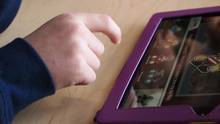 MICHAEL OLIVEIRAExcerpt from an article in The Canadian PressPublished Wednesday, Dec. 11, 2013 1:58PM ESTA third of 6,000 students surveyed about using iPads in class admitted to playing games during school hours.   Surprisingly, 99 per cent said they found the gadgets distracting.  